MargD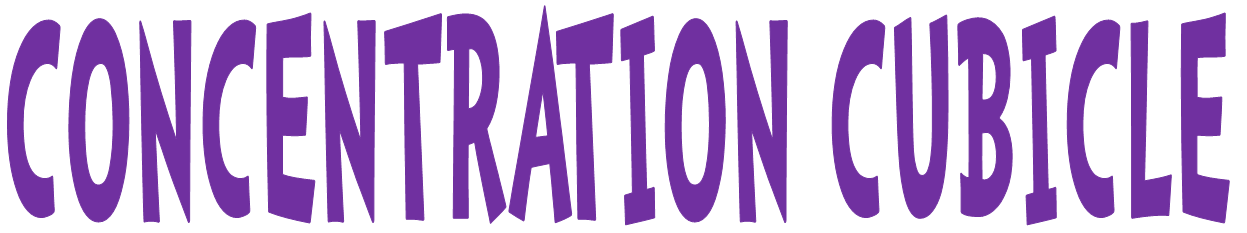 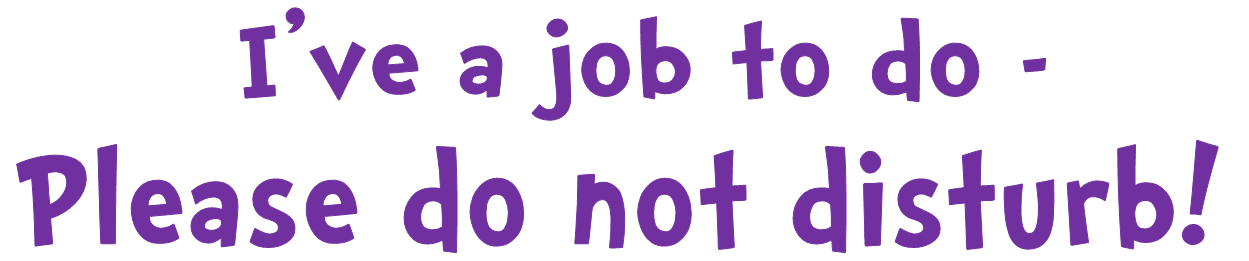 